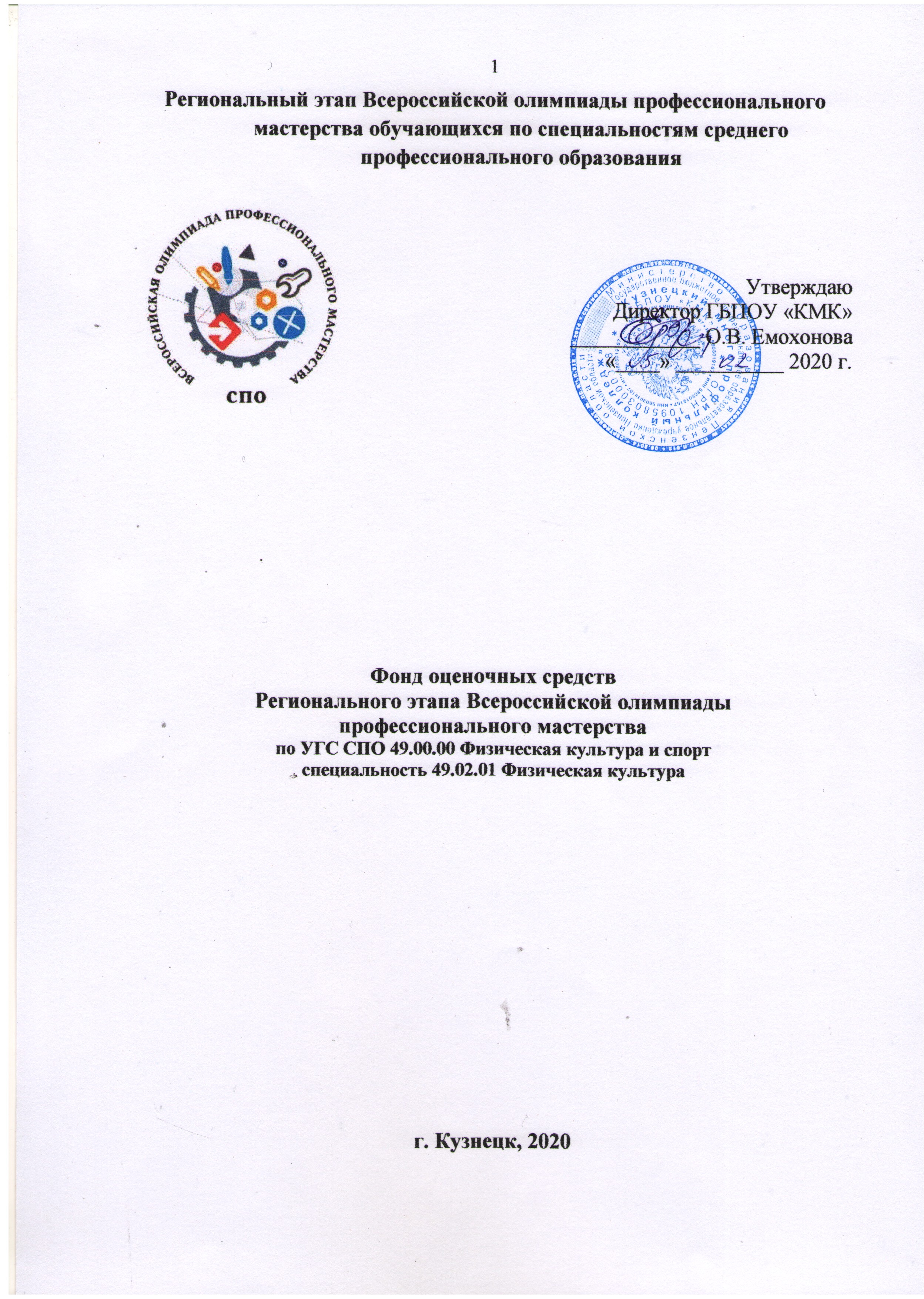 ФОС разработан преподавателями Государственного бюджетного профессионального образовательного учреждения Пензенской области «Кузнецкий многопрофильный колледж»:- Храмова Л.Б., заведующая отделением;- Скардова О.Н., председатель предметной цикловой комиссии спортивных дисциплин;  - Власова А.А, преподаватель; - Билякаева Ю.С., преподаватель; - Долиновский С.В., преподаватель; - Зиновьева И.В., преподаватель; - Рябова О.В., преподаватель Рассмотрен на заседании предметно-цикловой комиссии спортивных дисциплин Протокол № 5  от  03.02.2020г.Рецензенты- Артамонова Светлана Григорьевна, руководитель методического объединения учителей физической культуры города Кузнецка Пензенской области;- Самохвалов Святослав Васильевич, директор Муниципального бюджетного образовательного учреждения дополнительного образования Детская юношеская средняя школа №1 им. А.М.Хромченко; - Чернышова Юлия Владимировна, директор МБОУ СОШ №14 им. 354 Стрелковой ДивизииСодержание Назначение Фонда оценочных средств                                                                                      4Документы, определяющие содержание Фонда оценочных средств                         4Подходы к отбору содержания, разработке структуры оценочных средств и процедуре применения                                                                                                          5Система оценивания выполнения заданий                                                                    9Продолжительность выполнения конкурсных заданий                                               24Условия выполнения заданий. Оборудование                                                              25Оценивание работы участника олимпиады в целом                                                     26Паспорт практического задания «Задание по организации работы коллектива»                   28Паспорт практического задания инвариантной части Комплексного задания II уровня       31Паспорт практического задания  вариативной части Комплексного задания II уровня        33Ведомость                                                                                                                          36Сводная ведомость                                                                                                            38Спецификация Фонда оценочных средствНазначение Фонда оценочных средствФонд оценочных средств (далее – ФОС) - комплекс методических и оценочных средств, предназначенных для определения уровня сформированности компетенций участников Всероссийской олимпиады профессионального мастерства обучающихся по специальностям среднего профессионального образования (далее – Олимпиада).ФОС является неотъемлемой частью методического обеспечения процедуры проведения Олимпиады, входит в состав комплекта документов организационно-методического обеспечения проведения Олимпиады.Оценочные средства – это контрольные задания, а также описания форм и процедур, предназначенных для определения уровня сформированности компетенций участников олимпиады.На основе результатов оценки конкурсных заданий проводятся следующие основные процедуры в рамках Всероссийской олимпиады профессионального мастерства:процедура определения результатов участников, выявления победителя олимпиады (первое место) и призеров (второе и третье места);процедура определения победителей в дополнительных номинациях.Документы, определяющие содержание Фонда оценочных средств2.1. Содержание Фонда оценочных средств определяется на основе и с учетом следующих документов:Федерального закона от 29 декабря 2012 г. № 273-ФЗ «Об образовании в Российской Федерации»;приказа Министерства образования и науки Российской Федерации от 14 июня 2013 г.№ 464 «Об утверждении Порядка организации и осуществления образовательной деятельности по образовательным программам среднего профессионального образования» (в ред. приказа Минобрнауки России от 15 декабря 2014 г. № 1580);приказа Министерства образования и науки Российской Федерации от 29 октября 2013 г. № 1199 «Об утверждении перечня специальностей среднего профессионального образования» (в ред. Приказов Минобрнауки России от 14.05.2014 № 518, от 18.11.2015 № 1350, от 25.11.2016 № 1477);Регламента организации и проведения Всероссийской олимпиады профессионального мастерства обучающихся по специальностям среднего профессионального образования, утвержденного заместителем директора Департамента государственной политики в сфере профессионального образования и опережающей подготовки   кадров Министерства просвещения РФ 8 ноября 2019 г.).  приказа Министерства образования и науки Российской Федерации от 27.10.2014 № 1355 (в ред. № 272 от 25.03.2015 г.) «Об утверждении федерального государственного образовательного стандарта среднего профессионального образования по специальности 49.02.01 Физическая культура»;приказа Министерства труда и социальной защиты РФ от 07 апреля 2014 г. № 193н«Об утверждении профессионального стандарта «Тренер»;приказа Министерства труда и социальной защиты РФ от 18 октября.2013 № 544н (ред. от 05.08.2016) «Об утверждении профессионального стандарта «Педагог (педагогическая деятельность в сфере дошкольного, начального общего, основного общего, среднего общего образования) (воспитатель, учитель)»;приказа Министерства труда и социальной защиты РФ от 05 мая 2018 № 298н «Об утверждении профессионального стандарта «Педагог дополнительного образования детей и взрослых».Подходы к отбору содержания, разработке структуры оценочных средств и процедуре примененияПрограмма конкурсных испытаний Олимпиады предусматривает для участников выполнение заданий двух уровней.Задания I уровня формируются в соответствии с общими и профессиональными компетенциями специальностей среднего профессионального образования.Задания II уровня формируются в соответствии с общими и профессиональными компетенциями специальностей укрупненной группы специальностей СПО.Содержание и уровень сложности предлагаемых участникам заданий соответствуют федеральным государственным образовательным стандартам СПО, учитывают основные положения соответствующих профессиональных стандартов, требования работодателей к специалистам среднего звена.Задания 1 уровня состоят из тестового задания и практических задач.Задание «Тестирование» состоит из теоретических вопросов, сформированных по разделам и темам.Предлагаемое для выполнения участнику тестовое задание включает 2 части - инвариантную и вариативную, всего 40 вопросов.Инвариантная часть задания «Тестирование» содержит 16 вопросов по четырем тематическим направлениям, из них 4 – закрытой формы с выбором ответа, 4 – открытой формы с кратким ответом, 4 - на установление соответствия, 4 - на установление правильной последовательности.Вариативная часть задания «Тестирование» содержит 24 вопроса по шести тематическим направлениям. Тематика, количество и формат вопросов по темам вариативной части тестового задания формируются на основе знаний, общих для специальностей, входящих в УГС, по которой проводится Олимпиада.Таблица 1Алгоритм формирования содержания задания «Тестирование»Вопрос закрытой формы с выбором одного варианта ответа состоит из неполного тестового утверждения с одним ключевым элементом и множеством допустимых заключений, одно из которых является правильным.Вопрос открытой формы имеет вид неполного утверждения, в котором отсутствует один или несколько ключевых элементов, в качестве которых могут быть: число, слово или словосочетание. На месте ключевого элемента в тексте задания ставится многоточие или знак подчеркивания.Вопрос на установление правильной последовательности состоит из однородных элементов некоторой группы и четкой формулировки критерия упорядочения этих элементов.Вопрос на установление соответствия. Состоит из двух групп элементов и четкой формулировки критерия выбора соответствия между ними. Соответствие устанавливается по принципу 1:1 (одному элементу первой группы соответствует только один элемент второй группы). Внутри каждой группы элементы должны быть однородными. Количество элементов во второй группе должно соответствовать количеству элементов первой группы. Количество элементов как в первой, так и во второй группе должно быть не менее 4.Выполнение задания «Тестирование» реализуется посредством применения прикладных компьютерных программ, что обеспечивает возможность генерировать для каждого участника уникальную последовательность заданий, содержащую требуемое количество вопросов из каждого раздела и исключающую возможность повторения заданий. Для лиц с ограниченными возможностями здоровья предусматриваются особые условия проведения конкурсного испытания.При выполнении задания «Тестирование» участнику Олимпиады предоставляется возможность в течение всего времени, отведенного на выполнение задания, вносить изменения в свои ответы, пропускать ряд вопросов с возможностью последующего возврата к пропущенным заданиям.Практические задания 1 уровня включают два вида заданий: задание «Перевод профессионального текста (сообщения)» и «Задание по организации работы коллектива».Задание «Перевод профессионального текста (сообщения)» позволяет оценить уровень сформированности:умений применять лексику и грамматику иностранного языка для перевода текста на профессиональную тему;умений общаться (устно и письменно) на иностранном языке на профессиональныетемы;способность	использования	информационно-коммуникационных	технологий	впрофессиональной деятельности.Задание по переводу текста с иностранного языка на русский включает 2 задачи:перевод текста, содержание которого включает профессиональную лексику (возможен вариант аудирования);ответы на вопросы по тексту (аудирование, выполнение действия). Объем текста на иностранном языке составляет не менее 1500 знаков.Задание по переводу иностранного текста разработано на языках, которые изучают участники Олимпиады: английский, немецкий.«Задание по организации работы коллектива» позволяет оценить уровень сформированности:умений организации производственной деятельности подразделения;умения ставить цели, мотивировать деятельность подчиненных, организовывать и контролировать их работу с принятием на себя ответственности за результат выполнения заданий;способности работать в коллективе и команде, эффективно общаться с коллегами, руководством, потребителями;способность использования информационно-коммуникационных технологий в профессиональной деятельности.Задание по организации работы коллектива включает 2 задачи:прочитать текст задачи и составить план работы в соответствии с содержанием задачи;разработать содержание и наглядное средство, используя информационно- коммуникационные технологии в соответствии с поставленной задачей.Задания II уровня - это содержание работы, которую необходимо выполнить участнику для демонстрации определённого вида профессиональной деятельности в соответствии с требованиями ФГОС и профессиональных стандартов с применением практических навыков, заключающихся в проектировании, разработке, выполнении работ или изготовлении продукта (изделия и т.д.) по заданным параметрам с контролем соответствия результата существующим требованиям.Количество заданий II уровня, составляющих общую или вариативную часть, одинаковое для специальностей или УГС профильного направления Олимпиады.Задания II уровня подразделяются на инвариантную и вариативную части.Инвариантная часть заданий II уровня формируется в соответствии с общими и профессиональными компетенциями специальностей УГС, умениями и практическим опытом, которые являются общими для всех специальностей, входящих в УГС.Инвариантная часть заданий II уровня представляет собой практическое задание, которые содержит 2 задачи:описать технику двигательного действия и определить типичные ошибки при выполнении двигательного действия;подобрать подвижную игру или эстафету и составить карту подвижной игры или эстафеты для совершенствования двигательного действия.Задание инвариантной части задания II уровня позволяет оценить знания, умения, необходимые при планировании, организации и проведении физкультурно-спортивных мероприятий и занятий на основе следующих видов физкультурно-спортивной деятельности: акробатика, баскетбол, волейбол, лёгкая атлетика, лыжный спорт.Количество оцениваемых задач, составляющих то или иное практическое задание, одинаковое для всех специальностей СПО, входящих в УГС, по которой проводится Олимпиада.Вариативная часть задания II уровня формируется в соответствии с общими компетенциями и со специфическими для каждой специальности, входящей в УГС, профессиональными компетенциями, умениями и практическим опытом с учетом трудовых функций профессиональных стандартов.Задание вариативной части комплексного задания II уровня позволяет оценить сформированность профессиональных компетенций:ПК 2.1. Определять цели и задачи, планировать внеурочные мероприятия и занятия.ПК 2.2. Проводить внеурочные мероприятия и занятия.Вариативная часть задания II уровня представляет собой практическое задание, которые содержит 2 задачи:разработка конспекта фрагмента основной части занятия по общей физической подготовке;проведение фрагмента основной части занятия по общей физической подготовке. Варианты заданий определены с учётом возрастных групп, занимающихся от 7 до 15 лет.Система оценивания выполнения заданийОценивание выполнения конкурсных заданий осуществляется на основе следующих принципов:соответствия содержания конкурсных заданий ФГОС СПО по специальностям, входящим в укрупненную группу специальностей, учёта требований профессиональных стандартов и работодателей;достоверности оценки – оценка выполнения конкурсных заданий должна базироваться на общих и профессиональных компетенциях участников Олимпиады, реально продемонстрированных в моделируемых профессиональных ситуациях в ходе выполнения профессионального комплексного задания;адекватности оценки – оценка выполнения конкурсных заданий должна проводиться в отношении тех компетенций, которые необходимы для эффективного выполнения задания;надежности оценки – система оценивания выполнения конкурсных заданий должна обладать высокой степенью устойчивости при неоднократных (в рамках различных этапов Олимпиады) оценках компетенций участников Олимпиады;комплексности оценки – система оценивания выполнения конкурсных заданий должна позволять интегративно оценивать общие и профессиональные компетенции участников Олимпиады;объективности оценки – оценка выполнения конкурсных заданий должна быть независимой от особенностей профессиональной ориентации или предпочтений членов жюри.При выполнении процедур оценки конкурсных заданий используются следующие основные методы:метод экспертной оценки;метод расчета первичных баллов;метод расчета сводных баллов;метод агрегирования результатов участников Олимпиады;метод ранжирования результатов участников Олимпиады.Результаты	выполнения	практических	конкурсных	заданий	оцениваются	с использованием следующих групп целевых индикаторов: основных и штрафных.4.2. При оценке конкурсных заданий используются следующие основные процедуры:процедура начисления основных баллов за выполнение заданий;процедура начисления штрафных баллов за выполнение заданий;процедура формирования сводных результатов участников Олимпиады;процедура ранжирования результатов участников Олимпиады.Результаты выполнения конкурсных заданий оцениваются по 100-балльной шкале:за выполнение заданий I уровня максимальная оценка - 30 баллов: тестирование -10 баллов, практические задачи – 20 баллов (перевод текста – 10 баллов, задание по организации работы коллектива – 10 баллов);за выполнение заданий II уровня максимальная оценка - 70 баллов (инвариантная часть задания – 35 баллов, вариативная часть задания – 35 баллов).Оценка за задание «Тестирование» определяется простым суммированием баллов за правильные ответы на вопросы.В зависимости от типа вопроса ответ считается правильным, если:при ответе на вопрос закрытой формы с выбором ответа выбран правильный ответ;при ответе на вопрос открытой формы дан правильный ответ;при ответе на вопрос на установление правильной последовательности установлена правильная последовательность;при ответе на вопрос на установление соответствия, если сопоставление произведено верно для всех пар.Таблица 2Структура оценки за тестовое заданиеОценивание выполнения практических конкурсных заданий I уровня осуществляется в соответствии со следующими целевыми индикаторами:а) основные целевые индикаторы:качество выполнения отдельных задач задания;качество выполнения задания в целом.б) штрафные целевые индикаторы, начисление (снятие) которых производится за нарушение условий выполнения задания (в том числе за нарушение правил выполнения работ).Критерии   оценки   выполнения   практических   конкурсных	заданий	представлены в соответствующих паспортах конкурсного задания.Максимальное количество баллов за практическое конкурсное задание I уровня«Перевод профессионального текста (сообщения)» составляет 10 баллов.Оценивание конкурсного задания «Перевод профессионального текста (сообщения)» осуществляется следующим образом:задача - перевод текста (сообщения) - 5 баллов;задача – ответы на вопросы, выполнение действия, инструкция на выполнение которого задана в тексте, выполнение задания на аудирование, иное – 5 баллов;Таблица 3Критерии оценки 1 задачи письменного перевода текстаПо критерию «Качество письменной речи» ставится:балла – текст перевода полностью соответствует содержанию оригинального текста; полностью соответствует профессиональной стилистике и направленности текста; удовлетворяет общепринятым нормам русского языка, не имеет синтаксических конструкций языка оригинала инесвойственных русскому языку выражений и оборотов. Все профессиональные термины переведены правильно. Сохранена структура оригинального текста. Перевод не требует редактирования.2 балла - текст перевода практически полностью (более 90% от общего объема текста) – понятна направленность текста и его общее содержание соответствует содержанию оригинального текста; в переводе присутствуют 1-4 лексические ошибки; искажен перевод сложных слов, некоторых сложных устойчивых сочетаний, соответствует профессиональной стилистике и направленности текста; удовлетворяет общепринятым нормам русского языка, не имеет синтаксических конструкций языка оригинала и несвойственных русскому языку выражений и оборотов. Присутствуют 1-2 ошибки в переводе профессиональных терминов. Сохранена структура оригинального текста. Перевод не требует редактирования.1 балл – текст перевода лишь на 50% соответствует его основному содержанию: понятна направленность текста и общее его содержание; имеет пропуски; в переводе присутствуют более 5 лексических ошибок; имеет недостатки в стиле изложения, но передает основное содержание оригинала, перевод требует восполнения всех пропусков оригинала, устранения смысловых искажений, стилистической правки.0 баллов – текст перевода не соответствует общепринятым нормам русского языка, имеет пропуски, грубые смысловые искажения, перевод требует восполнения всех пропусков оригинала и стилистической правки.По критерию «Грамотность» ставится2 балла – в тексте перевода отсутствуют грамматические ошибки (орфорграфические, пунктуационные и др.);1 балл – в тексте перевода допущены 1-4 лексические, грамматические, стилистические ошибки (в совокупности);0 баллов – в тексте перевода допущено более 4 лексических, грамматических, стилистических ошибок (в совокупности).При выполнении 2 задачи в содержание критериев могут быть внесены дополнения (изменения) касающиеся конкретной УГС, которые не влияют на удельный вес каждого критерия.Таблица 4Критерии оценки 2 задачи«Перевод профессионального текста при помощи словаря» (ответы на вопросы по тексту)По критерию «Глубина понимания текста» ставится:5 баллов – участник полностью понимает основное содержание текста, умеет выделить отдельную, значимую для себя информацию, догадывается о значении незнакомых слов по контексту;4 балла – участник не полностью понимает основное содержание текста, умеет выделить отдельную, значимую для себя информацию, догадывается о значении более 80% незнакомых слов по контексту;3 балла – участник не полностью понимает основное содержание текста, умеет выделить отдельную, значимую для себя информацию, догадывается о значении более 60% незнакомых слов по контексту;2 балла – участник не полностью понимает основное содержание текста, умеет выделить отдельную, значимую для себя информацию, догадывается о значении более 40% незнакомых слов по контексту;1 балл - участник не полностью понимает основное содержание текста, с трудом выделяет отдельные факты из текста, догадывается о значении менее 40% незнакомых слов по контексту0 баллов - участник не может выполнить поставленную задачу.Максимальное количество баллов за выполнение задания «Задание по организации работы коллектива» - 10 баллов.Оценивание выполнения задания 1 уровня «Задание по организации работы коллектива» осуществляется следующим образом:прочитать текст задачи и составить план работы в соответствии с содержанием задачи3 балла;разработать содержание и наглядное средство, используя информационно- коммуникационные технологии в соответствии с поставленной задачей – 6 баллов.По итогам выполнения задачи № 1 и задачи № 2 - 1 балл за соответствие текста нормам и правилам литературного русского языка.Таблица 5Критерии оценки 1 задачи «Задание по организации работы коллектива» (прочитать текст задачи и составить план работы)Таблица 6Критерии оценки 2 задачи «Задание по организации работы коллектива»(разработать содержание и наглядное средство, используя информационно-коммуникационные технологии)Таблица 7Критерии оценки задачи «Задание по организации работы коллектива» (балл назначается по итогам выполнения задач №№ 1 и 2)Оценивание выполнения конкурсных заданий II уровня может осуществляться в соответствии со следующими целевыми индикаторами:а) основные целевые индикаторы:качество выполнения отдельных задач задания;качество выполнения задания в целом;скорость выполнения задания (в случае необходимости применения), б) штрафные целевые индикаторы:нарушение условий выполнения задания;негрубые нарушения технологии выполнения работ;негрубые нарушения санитарных норм.Значение штрафных целевых индикаторов уточнено по каждому конкретному заданию.Критерии	оценки	выполнения	профессионального	задания	представлены	в соответствующих паспортах конкурсных заданий.Максимальное количество баллов за конкурсные задания II уровня 70 баллов.Максимальное количество баллов за выполнение инвариантной части практического задания II уровня - 35 баллов.Оценивание выполнения данного задания осуществляется следующим образом:описать технику двигательного действия и определить типичные ошибки при выполнении двигательного действия – 15 баллов;подобрать подвижную игру или эстафету и составить карту подвижной игры или эстафеты для совершенствования двигательного действия – 20 баллов.Таблица 8Критерии оценки 1 задачи(опишите технику двигательного действия и определите типичные ошибок при выполнении двигательного действия)Таблица 9Критерии оценки 2 задачи«Подберите подвижную игру или эстафету и составьте карту подвижной игры или эстафеты для совершенствования двигательного действия»Таблица 10 Описание критериев оценки выполнения 1 задачи конкурсных заданий инвариантной части практического задания II уровняТаблица 11 Описание критериев оценки выполнения 2 задачи конкурсных заданий инвариантной части практического задания II уровняМаксимальное количество баллов за выполнение вариативной части практического задания II уровня - 35 баллов.Оценивание выполнения данного задания осуществляется следующим образом:разработка конспекта фрагмента основной части занятия (тренировочного занятия) по общей физической подготовке (оздоровительной физической культурой) – 14 баллов;проведение фрагмента основной части занятия (тренировочного занятия) по общей физической подготовке (оздоровительной физической культурой) – 21 балл.Таблица 12Критерии оценки 1 задачи(разработка конспекта фрагмента основной части занятия)Таблица 13Описание критериев оценки выполнения 1 задачи конкурсных заданий вариативной части Комплексного задания II уровняТаблица 14Критерии оценки 2 задачи: (проведение фрагмента основной части занятия)Таблица 15Описание критериев оценки выполнения 1 задачи конкурсных заданий вариативной части Комплексного задания II уровняПродолжительность выполнения конкурсных заданийМаксимальное	время,	отводимое	на	выполнения	заданий	в	день	–	8	часов (академических).Максимальное время для выполнения заданий 1 уровня:тестовое задание – 1 час (астрономический);перевод профессионального текста, сообщения – 1 час (академический);решение задачи по организации работы коллектива - 1 час (академический). Максимальное время для выполнения заданий 2 уровня:инвариантная часть задания II уровня – 90 минут;вариативная часть задания II уровня:разработка конспекта фрагмента основной части занятия (тренировочного занятия) по общей физической подготовке (оздоровительной физической культурой) – 90 минут;проведение фрагмента основной части занятия (тренировочного занятия) по общей  физической  подготовке  (оздоровительной  физической  культурой)  –  20 минут: знакомство с занимающимися – 5 мин., подготовка оборудования и инвентаря – 5 минут, проведение фрагмента основной части занятия – 10 минут.Условия выполнения заданий. ОборудованиеДля	выполнения	задания	«Тестирование»   необходимо	соблюдение	следующих условий:наличие	компьютерного	класса	(классов)	или	других	помещений,	в	котором размещаются персональные компьютеры, объединенные в локальную вычислительную сеть;Обеспечена возможность единовременного выполнения задания всеми участниками Олимпиады.Для	выполнения	заданий	«Перевод	профессионального	текста»	необходимо соблюдение следующих условий:наличие аудитории;наличие словарей в соответствии с паспортом задания.Обеспечена возможность единовременного выполнения задания всеми участниками Олимпиады.Для выполнения заданий «Задание по организации работы коллектива» необходимо соблюдение следующих условий:наличие	компьютерного	класса	(классов)	или	других	помещений,	в	котором размещаются персональные компьютеры, объединенные в локальную вычислительную сеть;наличие специализированного программного обеспечения (офисный пакет WPS Office: WPS Writer).Выполнение конкурсных заданий II уровня проводится на разных производственных площадках, используется специфическое оборудование. Требования к месту проведения, оборудованию и материалов указаны в паспорте задания.Выполнение задач инвариантной части конкурсного задания II уровня осуществляется в учебной аудитории с доступом каждого участника Олимпиады к персональному компьютеру с необходимым установленным офисным программным обеспечением WPS Office для оформления результатов выполнения задач в программе WPS Writer: описание техники двигательного действия, определение типичные ошибок при выполнении двигательного действия в соответствии с требованиями, указанными в инструкции к заданию.Выполнение первой задачи вариативной части конкурсного задания II уровня осуществляется в учебной аудитории с доступом каждого участника Олимпиады к персональному компьютеру с необходимым установленным офисным программным обеспечением WPS Office для оформления результатов выполнения задачи в программе WPS Writer в соответствии с требованиями, указанными в инструкции к заданию.Для выполнения задания участнику предоставляется инструкция по выполнению задания.При выполнении задачи участник Олимпиады учитывает заданные в инструкции условия.Для выполнения задачи участник Олимпиады может воспользоваться учебными пособиями, предложенными организаторами Олимпиады в соответствии с паспортом задания.При определении необходимого оборудования и инвентаря для выполнения 2 части конкурсного задания II уровня участник Олимпиады ориентируется на перечень оборудования и инвентаря указанного в паспорте задания.Допускается использование нестандартного инвентаря, подготовленного участником Олимпиады.Выполнение второй задачи вариативной части конкурсного задания II уровня осуществляется в универсальном спортивном зале. Фрагмент занятия проводится в соответствии с содержанием конспекта основной части занятия, разработанного участником Олимпиады. Для выполнения задания организатор Олимпиады предоставляет участнику необходимое оборудование и инвентарь (указанные в конспекте), который участник самостоятельно подготавливает до начала занятия. В качестве занимающихся для проведения занятия организаторами Олимпиады привлечены волонтёры, которые будут выполнять роль занимающихся разного возраста (6 человек). Для выполнения задачи участнику Олимпиады дается возможность познакомиться с группой занимающихся до начала занятия и провести инструктаж. Выполнение задания предусматривает наличие у участника специальной спортивной формы. Наличие символики образовательной организации участника не допускается.Оценивание работы участника олимпиады в целомДля осуществления учета полученных участниками олимпиады оценок заполняются ведомости оценок результатов выполнения заданий I и II уровня.На основе указанных в п.7.1.ведомостей формируется сводная ведомость оценок результатов выполнения профессионального комплексного задания, в которую заносятся суммарные оценки в баллах за выполнение заданий I и II уровня каждым участником Олимпиады и итоговая оценка выполнения профессионального комплексного задания каждого участника Олимпиады, получаемая при сложении суммарных оценок за выполнение заданий I и II уровня.Результаты участников Регионального этапа Всероссийской олимпиады ранжируются по убыванию суммарного количества баллов, после чего из ранжированного перечня результатов выделяют 3 наибольших результата, отличных друг от друга – первый, второй и третий результаты.При равенстве баллов предпочтение отдается участнику, имеющему лучший результат за выполнение заданий II уровня.Участник, имеющий первый результат, является победителем Регионального этапа Всероссийской олимпиады. Участники, имеющие второй и третий результаты, являются призерами Регионального этапа  Всероссийской олимпиады.Решение жюри оформляется протоколом.Участникам, показавшим высокие результаты выполнения отдельного задания, при условии выполнения всех заданий, устанавливаются дополнительные поощрения.Номинируются на дополнительные поощрения:участники,	показавшие	высокие	результаты	выполнения	профессионального комплексного задания;участники, показавшие высокие результаты выполнения отдельных задач, входящих в профессиональное комплексное задание;участники, проявившие высокую культуру труда, творчески подошедшие к решению заданий.Паспорт практического задания«Задание по организации работы коллектива»Материально-техническое обеспечение выполнения заданияПаспорт практического задания инвариантной части практического задания II уровняМатериально-техническое обеспечение выполнения заданияПаспорт практического задания вариативной части Комплексного задания II уровня (специальность 49.02.01 Физическая культура, квалификация «Учитель физической культуры»)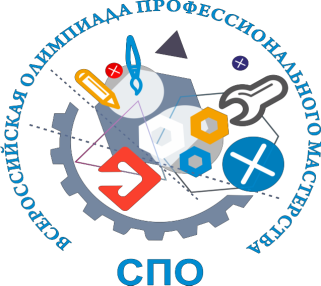 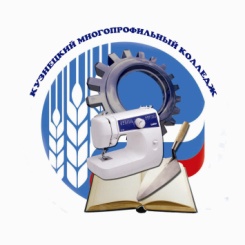 ВЕДОМОСТЬоценок результатов выполнения комплексного задания I уровня Всероссийской олимпиады профессионального мастерства обучающихся по специальностям среднего профессионального образования в 2020 годуПрофильное направление Всероссийской олимпиады_49.00.00 Физкультура и спорт_____Специальность/специальности СПО_49.02.01 Физическая культура___________________Этап Всероссийской олимпиады  _________региональный__________________________Дата выполнения задания ___________________________________Член жюри __________________________________________________________(подпись члена жюри)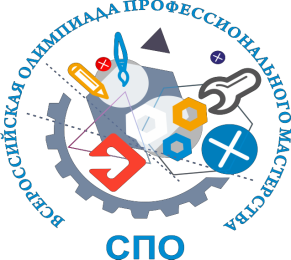 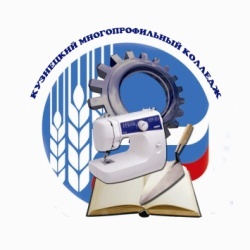 ВЕДОМОСТЬоценок результатов выполнения комплексного задания II уровня Всероссийской олимпиады профессионального мастерства обучающихся по специальностям среднего профессионального образования в 2020 годуПрофильное направление Всероссийской олимпиады_49.00.00 Физкультура и спорт_____Специальность/специальности СПО_49.02.01 Физическая культура___________________Этап Всероссийской олимпиады  _________региональный__________________________Дата выполнения задания ___________________________________Член жюри __________________________________________________________(подпись члена жюри)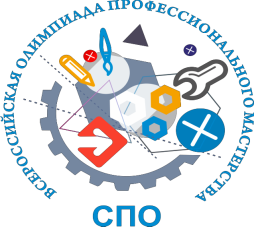 СВОДНАЯ ВЕДОМОСТЬоценок результатов выполнения профессионального комплексного задания Всероссийской олимпиады профессионального мастерства обучающихся по специальностям среднего профессионального образования в 2020 годуПрофильное направление Всероссийской олимпиады_49.00.00 Физкультура и спортСпециальность/специальности СПО_49.02.01 Физическая культураЭтап Всероссийской олимпиады  _________региональный«____»  _____________  2020 год№ п\пНаименование темы вопросовКол-во вопро- совФормат вопросовФормат вопросовФормат вопросовФормат вопросовФормат вопросов№ п\пНаименование темы вопросовКол-во вопро- совВыбор ответаОткры- тая формаВопрос насоответ- ствиеВопрос на  установ- лениепослед.Макс. баллИнвариантная часть тестовогозадания1Информационные	технологии	впрофессиональной деятельности4111112Системы качества, стандартизациии сертификации4111113Охрана	труда,	безопасность жизнедеятельности,	безопасностьокружающей среды4111114Экономика и правовое обеспечениепрофессиональной деятельности411111ИТОГО:1644444Вариативный раздел тестовогозадания (специфика УГС)*Любые 3 вопросаЛюбые 3 вопросаЛюбые 3 вопроса1Оборудование,	материалы,инструменты4133312Биомеханика	двигательнойдеятельности4133313Терминология физической культурыи спорта4133314Теория	и	методика	обучениядвигательным действиям и развития двигательных способностей4133315Основы	антидопинговогообеспечения4133316Теория	и	методика	организациифизкультурно-спортивной работы413331ИТОГО:2461818186ИТОГО:401030303010№ п\пНаименование темы вопросовКол-во вопро- совФормат вопросовФормат вопросовФормат вопросовФормат вопросовФормат вопросов№ п\пНаименование темы вопросовКол-во вопро- совВыбор ответаОткры- тая формаВопрос насоответ- ствиеВопрос на  установ- лениепослед.Макс. баллИнвариантная часть тестовогозадания1Информационные	технологии	впрофессиональной деятельности40,10,20,30,412Системы качества, стандартизации исертификации40,10,20,30,413Охрана	труда,	безопасность жизнедеятельности,	безопасностьокружающей среды40,10,20,30,414Экономика и правовое обеспечениепрофессиональной деятельности40,10,20,30,41ИТОГО:160,40,81,21,64Вариативный раздел тестовогозадания (специфика УГС)*Любые 3 вопросастоимостью 0,3 б.Любые 3 вопросастоимостью 0,3 б.Любые 3 вопросастоимостью 0,3 б.1Оборудование,	материалы,инструменты40,10,3*3=0,90,3*3=0,90,3*3=0,912Биомеханика	двигательнойдеятельности40,10,3*3=0,90,3*3=0,90,3*3=0,913Терминология физической культурыи спорта40,10,3*3=0,90,3*3=0,90,3*3=0,914Теория	и	методика	обучения двигательным действиям и развитиядвигательных способностей40,10,3*3=0,90,3*3=0,90,3*3=0,915Основы антидопингового обеспечения40,10,3*3=0,90,3*3=0,90,3*3=0,91№ п\пНаименование темы вопросовКол-во вопро- совФормат вопросовФормат вопросовФормат вопросовФормат вопросовФормат вопросов№ п\пНаименование темы вопросовКол-во вопро- совВыбор ответаОткры- тая формаВопрос насоответ- ствиеВопрос на  установ- лениепослед.Макс. балл6Теория	и	методика	организациифизкультурно-спортивной работы40,10,3*3=0,90,3*3=0,90,3*3=0,91ИТОГО:240,65,45,45,46ИТОГО:40199910№Критерии оценкиКоличество баллов1.Качество письменной речи0-32.Грамотность0-2№Критерии оценкиКоличество баллов1.Глубина понимания текста0-5Критерии оценкиКритерии оценкиБаллы(назначение баллов осуществляется по принципу выбора соответствующегопоказателя из каждого критерия)(назначение баллов осуществляется по принципу выбора соответствующегопоказателя из каждого критерия)БаллыНаличие цели написания памяткиНаличие цели написания памятки11Определена цель написания памятки, сформулирована четко в глагольной форме исоответствует содержанию тексту задачи12Цель определена обобщенно0,53Не определена цель написания памятки0Наличие видов источников информацииНаличие видов источников информации11Перечислены не менее 3 видов источников информации, на основе которых будетосуществляться поиск фактов и содержания памятки12Перечислены не менее 1 - 2 видов источников информации, на основе которыхбудет осуществляться поиск фактов и содержания памятки0,53Не указаны виды необходимых источников информации для разработкисодержания памятки0Наличие структуры памяткиНаличие структуры памятки11Определены и перечислены структурные элементы (части) памятки12Не определены и не перечислены структурные элементы (части) памятки0Критерии оценкиКритерии оценкиБаллы(назначение баллов осуществляется по принципу суммирования баллов по каждомупоказателю критерия, если показатель представлен)(назначение баллов осуществляется по принципу суммирования баллов по каждомупоказателю критерия, если показатель представлен)БаллыНаличие четкой структуры памяткиНаличие четкой структуры памятки11Составлена памятка в соответствии с описанной структурой в задаче 10,52Представлены	структурные	элементы	(части)	памятки	логично	ипоследовательно0,5Качество содержания памяткиКачество содержания памятки21Содержание памятки изложено полно, точно, последовательно и достоверно0,52Содержание памятки носит информационно-просветительский характер0,53Содержание памятки отражает понимание автором заданной задачи и целевойаудитории0,54Текст представлен кратко, логично, доступно0,5Оформление памяткиОформление памятки31Создана памятка с использованием единого и оптимального (универсального)типа шрифта0,22Отличается размер шрифта заголовка и основного текста0,23Установлены размеры полей в соответствии с требованиями показателя, мм:левое – 20, правое – 20, верхнее – 20, нижнее – 20 для0,24Выбран оптимальный размер шрифта для памятки0,25Наличие абзацного отступа0,26Отсутствие переносов слов в тексте памятки0,27Оптимально	подобрано	выравнивание	текста	для	упорядоченности	ивосприятия содержания памятки0,28Оптимально подобран межстрочный интервал для восприятия содержанияпамятки0,29Оптимальный выбор маркеров и нумерации текста для облегчения восприятиесодержания памятки0,210Оформлены единообразно однородные по смыслу элементы содержанияпамятки0,211Использованы не более 3 цветов, считая фоновый, при оформлении памятки0,212Использованы стандартные возможности текстового редактора для увеличения0,2привлекательности и оформления содержания памятки (цветовое оформление,добавление объектов: изображения, текст, экспресс-блоки и др.)13Достаточное и оптимальное сочетание стандартных возможностей текстовогоредактора0,214Памятка занимает 1 страницу0,215Памятка сохранена в определенном месте с указанным именем0,2Критерии оценкиКритерии оценкиБаллы(назначение баллов осуществляется по принципу выбора соответствующегопоказателя из каждого критерия)(назначение баллов осуществляется по принципу выбора соответствующегопоказателя из каждого критерия)БаллыСоответствие нормам и правилам литературного русского языкаСоответствие нормам и правилам литературного русского языка11Текст документа соответствует нормам и правилам литературного русскогоязыка12Текст документа содержит не более 3 нарушений норм и правил литературногорусского языка0,53Текст документа содержит большое количество нарушений норм и правиллитературного русского языка0№Критерии оценкиКоличество баллов1.Соблюдение требований и правил терминологии при описании техникидвигательного действия0-32.Соблюдение логической последовательности при описании фазовойструктуры двигательного действия0-23.Полнота описания техники двигательного действия0-54.Правильность выделения и описания типичных ошибок при выполнениидвигательного действия0-55.Всего15№Критерии оценкиКоличество баллов1.Соответствие	задач	игры	или	эстафеты	этапу	совершенствованиядвигательного действия0-22.Соблюдение требований и правил, предъявляемых к терминологии приописании игры или эстафеты0-43.Полнота описания содержания игры или эстафеты0-44.Полнота описания правил и вариантов игры или эстафеты0-45.Соблюдение требований к выполнению графического изображения игры илиэстафеты0-46.Соответствие организационно-методических указаний специфике подобраннойигры или эстафеты0-27.Всего20№ п/пКритерии оценки«3»«3»«2»«2»«1»«1»«0»«0»1.Соблюдение требований и правил терминологии при описании техники двигательного действиясоблюдены требования, предъявляемые ктерминологии и правила записи упражненийсоблюдены требования, предъявляемые ктерминологии и правила записи упражненийчастично соблюдены требования, предъявляемые к терминологии и частично соблюдены правила записиупражненийчастично соблюдены требования, предъявляемые к терминологии и частично соблюдены правила записиупражненийчастично соблюдены требования, предъявляемые к терминологии, правила записи упражнений выполнены созначительными ошибкамичастично соблюдены требования, предъявляемые к терминологии, правила записи упражнений выполнены созначительными ошибкамине соблюдены требования, предъявляемые к терминологии и не соблюдены правила записиупражненийне соблюдены требования, предъявляемые к терминологии и не соблюдены правила записиупражнений2.Критерии оценки«2»«2»«2»«1»«1»«0»«0»«0»2.Соблюдение логической последовательности описания фазовой структурыдвигательного действиясоблюдена логическая последовательность описания фазовой структуры двигательного действиясоблюдена логическая последовательность описания фазовой структуры двигательного действиясоблюдена логическая последовательность описания фазовой структуры двигательного действиячастично соблюдена логическая последовательность описания фазовой структуры двигательного действиячастично соблюдена логическая последовательность описания фазовой структуры двигательного действияне соблюдена логическая последовательность описания фазовой структуры двигательного действияне соблюдена логическая последовательность описания фазовой структуры двигательного действияне соблюдена логическая последовательность описания фазовой структуры двигательного действия3.Критерии оценки«5»«4»«4»«3»«2»«1»«1»«0»3.Полнота описания техники двигательного действиятехника двигательного действия описана полно и точно с учетом фазовой структуры: подготовительная,основная, завершающаятехника двигательного действия частично описана с учетом фазовой структуры: подготовительная, основная, завершающаятехника двигательного действия частично описана с учетом фазовой структуры: подготовительная, основная, завершающаятехника двигательного действия частично описана без учета фазовой структурытехника двигательного действия описана со значительными ошибками без учета фазовой структурытехника двигательного действия описана с грубыми ошибками без учета фазовой структурытехника двигательного действия описана с грубыми ошибками без учета фазовой структурытехника двигательного действия не описана4.Критерии оценки«5»«4»«4»«3»«2»«1»«1»«0»4.Правильность выделения и описания типичных ошибок при выполнении двигательного действияправильно выделены и описаны пять типичных ошибок при выполнении двигательногодействияправильно выделены и описаны четыре типичных ошибок при выполнении двигательногодействияправильно выделены и описаны четыре типичных ошибок при выполнении двигательногодействияправильно выделены и описаны три типичных ошибок при выполнении двигательногодействияправильно выделены и описаны две типичные ошибки при выполнении двигательногодействияправильно выделена и описана одна типичная ошибка при выполнении двигательного действияправильно выделена и описана одна типичная ошибка при выполнении двигательного действияне выделены и не описаны типичные ошибки при выполнении двигательного действия№ п/пКритерии оценки«4»«3»«2»«1»«0»1.Соответствие задач игры или эстафеты этапу совершенствования двигательного действия--задачи игры или эстафеты соответствуют этапу совершенствования двигательного действиязадачи игры или эстафеты частично соответствуют этапу совершенствованиядвигательного действиязадачи игры или эстафеты не соответствуют этапу совершенствованиядвигательного действия2.Соблюдение требований и правил, предъявляемых к терминологии при описании игры или эстафетысоблюдены требования, предъявляемые к терминологии и правилам записи игры или эстафетычастично соблюдены требования, предъявляемые к терминологии, запись игры или эстафеты выполнена с мелкими ошибкамичастично соблюдены требования, предъявляемые к терминологии, запись игры или эстафеты выполнена с грубыми ошибкамичастично соблюдены требования, предъявляемые к терминологии, запись игры или эстафеты выполнена с грубыми ошибками, нарушена последовательностьописанияне соблюдены требования, предъявляемые к терминологии, не соблюдены правила записи игры или эстафеты3.Полнота описания содержания игры или эстафетыуказано название игры или эстафеты. содержание игры или эстафеты описано кратко, точно, доступно и логично. подробно описаны требования к расположению игроков на площадке, роли игроков (этапы эстафеты), ход игры илиэстафетыне указан один компонент при описании игры или эстафетыне указаны два компонента при описании игры или эстафетыне указаны три компонента при описании игры или эстафеты. нарушена логика описания игры или эстафетыне указаны три и более компонента при описании игры или эстафеты отсутствует логика описания игры или эстафеты4.Полнота описания правил и вариантов игры или эстафетыполно и точно описаны правила игры или эстафеты. обозначена площадка, сигнал для начала и продолжительность игрыили эстафеты. полноне указан один компонент при описании правил. не описаны варианты игры или эстафетыне указаны два компонента при описании правил. не описаны варианты игры или эстафетыне указаны три компонента при описании правил. не описаны варианты игры или эстафетыне указаны три и более компонента при описании правил. не описаны варианты игры или эстафеты№ п/пКритерии оценки«4»«3»«2»«1»«0»описана система определения победителя. описан вариант (варианты) игры илиэстафеты5.Соблюдение требований к выполнению графического изображения игры или эстафетыграфическое изображение включает: выполнена разметка площадки, размещение оборудования и инвентаря, целесообразное размещение и обозначение игроков в соответствии с их ролью, обозначен водящий и руководитель игры. терминологически описаны условные обозначения. целостностьрисункане выполнен один компонент графического изображенияне выполнены два компонента графического изображенияне выполнены три и более компонента графического изображенияне выполнено графическое изображение6.Соответствие организационно- методических указаний специфике подобранной игры или эстафеты--полно и точно описаны организационно- методические указания и соответствуют специфике подобранной игры илиэстафетычастично описаны организационно- методические указания и частично соответствуют специфике подобраннойигры или эстафетыне описаны организационно- методические указания подобранной игры или эстафеты№Критерии оценкиКоличествобаллов1.Правильность и последовательность определения частных задач0-22.Соответствие средств основной задаче, частным задачам занятия, возрастузанимающихся, особенностям контингента занимающихся0-23.Соответствие методов и методических приёмовзадачам занятия, возрасту занимающихся, особенностям контингента занимающихся0-24.Оптимальность дозирования нагрузки0-25.Правильность используемой терминологии, соблюдение правил записиупражнений0-26.Полнота и методическая оправданность записей в графе «Организационно-методические указания»0-27Оригинальность подобранных средств для решения задач тренировочногозанятия0-2Максимальное количество балловМаксимальное количество баллов14№ п/пКритерии оценки«2»«1»«0»1.Правильность и последовательность определения частных задаччастные задачи соответствуют общей задаче занятия, определенацелесообразная их последовательностьчастные задачи частично соответствуют общей задаче занятиячастные задачи не соответствуют общей задаче занятия2.Соответствие средств (физических упражнений, технических средств и др.) основной задаче, частным задачамзанятия, возрасту занимающихся,средства соответствуют задачам занятия, возрасту занимающихся; особенностямконтингента занимающихсясредства частично соответствуют задачам занятия, возрасту занимающихся, особенностямконтингента занимающихсясредства не соответствуют задачам занятия, возрасту занимающихся, особенностямконтингента занимающихся№ п/пКритерии оценки«2»«1»«0»особенностямконтингента занимающихся3.Соответствие методов и методических приёмовзадачам занятия, возрасту занимающихся, особенностям контингента занимающихсяметоды и методические приёмы соответствуют задачам занятия, возрасту занимающихся, особенностям контингента занимающихсяметоды и методические приёмы частично соответствуют задачам занятия и возрасту занимающихся, особенностямконтингента занимающихсяметоды и методические приёмы не соответствуют задачам занятия, возрасту занимающихся, особенностям контингента занимающихся4.Оптимальность дозирования нагрузкинагрузка соответствует возрасту и задачам занятия, особенностям контингентазанимающихсянагрузка частично соответствует возрасту и задачам занятия, особенностям контингентазанимающихсянагрузка не соответствует возрасту и задачам занятия, особенностям контингентазанимающихся5.Правильность используемой терминологии, соблюдение правил записи упражненийсоблюдены требования к терминологии, соблюдены правила записи упражненийчастично соблюдены требования к терминологии, частично соблюдены правила записиупражненийне соблюдены требования к терминологии, не соблюдены правила записи упражнений6.Полнота и методическая оправданность записей в графе«Организационно- методические указания»организационно- методические указания соответствуют специфике средств и методов решениязадач занятияорганизационно- методические указания частично соответствуют специфике средств и методов решениязадач занятияорганизационно- методические указания не соответствуют специфике средств и методов решениязадач занятия7.Оригинальность подобранных средств для решения задачзанятияподобраны нестандартные средства для решениязадач занятия--№Критерии оценкиКоличество баллов1.Критерии, характеризующие личностные качества педагога пофизической культуре и спорту (учителя физической культуры)0-32.Критерии, характеризующие особенности организации занятия0-33.Критерии, характеризующие особенности применения средств развитиядвигательных способностей0-34.Критерии, характеризующие особенности применения оборудования иинвентаря в занятии0-35.Критерии, характеризующие особенности применения словесных инаглядных методов0-36.Критерии, характеризующие особенности применения практическихметодов при решении задач занятия0-37.Критерии, дающие основание для получения дополнительных баллов3Максимальное количество балловМаксимальное количество баллов21№п/пКритерии оценки«3»«2»«1»«0»1.Критерии, характеризующие личностные качества педагога по физической культуре и спорту (учителя физической культуры):-культура речи;-эмоциональность;-стиль взаимоотношений с занимающимися;-владение педагогом по физической культуре и спорту (учителем физической культуры) содержанием занятияСоблюдены полностьюСоблюдены частичноСоблюдены не достаточноНе соблюдены2.Критерии, характеризующие особенности организации занятия:-подготовка занимающихся к восприятию информации;-целесообразность применения методов организации деятельности занимающихся;-соблюдение мер безопасности на занятии, обеспечение страховки и помощи;-рациональное распределение времени между заданиями;- оптимальность чередования и смены видов деятельности;-правильный выбор педагогом по физической культуре и спорту (учителем физической культуры) места в спортивном залеСоблюдены полностьюСоблюдены частичноСоблюдены не достаточноНе соблюдены3.Критерии, характеризующие особенности применения средств для решения задач занятия:-эффективность упражнений в решении задач занятия;-последовательность применения упражнений для решения задач занятияСоблюдены полностьюСоблюдены частичноСоблюдены не достаточноНе соблюдены4.Критерии, характеризующие особенности применения оборудования и инвентаря в занятии:-целесообразность применения оборудования и инвентаря при решении задач занятия;Соблюдены полностьюСоблюдены частичноСоблюдены не достаточноНе соблюдены№ п/пКритерии оценки«3»«2»«1»«0»-рациональное использование площади спортивного зала, размещение инвентаря и оборудования5.Критерии, характеризующие особенности применения словесных и наглядных методов:-соблюдение требований к терминологии;-целесообразность количества и содержания методических указаний, их своевременность;-качество применения словесных методов;- качество применения наглядных методов6.Критерии, характеризующие особенности применения практических методов для решения задач занятия;целесообразность применения практических методов для решения задач занятия;оптимальность нагрузки и отдыха7.Критерии, дающие основание для получения дополнительных баллов:оригинальность средств решения задач тренировочного занятия;использование нестандартного оборудования и инвентаря;оригинальность в решении организационных задач занятия;использование методических приёмов, усиливающих действие словесных и наглядных методов3 балла3 балла3 балла3 баллаОК 5. Использовать информационно - коммуникационные технологии для совершенствования профессиональной деятельности; ОК 6. Работать в коллективе и команде, взаимодействовать с коллегами и социальными партнерами;ПК 2.3. Мотивировать обучающихся, родителей (лиц, их заменяющих) к участию в физкультурно-спортивной деятельности.ПК 3.3. Оформлять педагогические разработки в виде отчетов, рефератов, выступлений виде отчетов, рефератов, выступлений. ЕН.02. Информатика и информационно- коммуникационные технологии в профессиональной деятельности. ОП.01. Педагогика.ОП.03. Гигиенические основы физической культуры и спорта ОП.10. Теория и история физической культуры и спорта. ПМ.02.Организация и проведение внеурочной работы и занятий по дополнительным образовательным программам в области физической культуры.ПМ.03 Методическое обеспечение процесса физического воспитания.«Задание по организации работы коллектива»«Задание по организации работы коллектива»Максимальныйбалл -10Задача 1. Прочитать текст задачи и составить план работы.Задача 1. Прочитать текст задачи и составить план работы.Максимальныйбалл - 3Критерии оценки(назначение баллов осуществляется по принципу выбора соответствующего показателя из каждого критерия)Критерии оценки(назначение баллов осуществляется по принципу выбора соответствующего показателя из каждого критерия)баллыНаличие цели написания памяткиНаличие цели написания памятки11Определена цель написания памятки, сформулирована четко в глагольной форме и соответствует содержаниютексту задачи12Цель определена обобщенно0,53Не определена цель написания памятки0Наличие видов источников информацииНаличие видов источников информации11Перечислены не менее 3 видов источников информации, на основе которых будет осуществляться поиск фактов исодержания памятки12Перечислены не менее 1 - 2 видов источников информации, на основе которых будет осуществляться поиск фактови содержания памятки0,53Не указаны виды необходимых источников информации для разработки содержания памятки0Наличие структуры памяткиНаличие структуры памятки11Определены и перечислены структурные элементы (части) памятки12Не определены и не перечислены структурные элементы (части) памятки07.Задача 2. Разработать содержание и наглядное средство, используя информационно-коммуникационные технологии.Задача 2. Разработать содержание и наглядное средство, используя информационно-коммуникационные технологии.Максимальныйбалл - 68.Критерии оценки(назначение баллов осуществляется по принципу суммирования баллов по каждому показателю критерия, если показатель представлен)Критерии оценки(назначение баллов осуществляется по принципу суммирования баллов по каждому показателю критерия, если показатель представлен)баллыНаличие четкой структуры памяткиНаличие четкой структуры памятки11Составлена памятка в соответствии с описанной структурой в задаче 10,52Представлены структурные элементы (части) памятки логично и последовательно0,5Качество содержания памяткиКачество содержания памятки21Содержание памятки изложено полно, точно, последовательно и достоверно0,52Содержание памятки носит информационно-просветительский характер0,53Содержание памятки отражает понимание автором заданной задачи и целевой аудитории0,54Текст представлен кратко, логично, доступно0,5Оформление памяткиОформление памятки31Создана памятка с использованием единого и оптимального (универсального) типа шрифта0,22Отличается размер шрифта заголовка и основного текста0,23Установлены размеры полей в соответствии с требованиями показателя, мм: левое – 20, правое – 20, верхнее – 20,нижнее – 20 для0,24Выбран оптимальный размер шрифта для памятки0,25Наличие абзацного отступа0,26Отсутствие переносов слов в тексте памятки0,27Оптимально подобрано выравнивание текста для упорядоченности и восприятия содержания памятки0,28Оптимально подобран межстрочный интервал для восприятия содержания памятки0,29Оптимальный выбор маркеров и нумерации текста для облегчения восприятие содержания памятки0,210Оформлены единообразно однородные по смыслу элементы содержания памятки0,211Использованы не более 3 цветов, считая фоновый, при оформлении памятки0,212Использованы стандартные возможности текстового редактора для увеличения привлекательности и оформлениясодержания памятки (цветовое оформление, добавление объектов: изображения, текст, экспресс-блоки и др.)0,213Достаточное и оптимальное сочетание стандартных возможностей текстового редактора0,214Памятка занимает 1 страницу0,215Памятка сохранена в определенном месте с указанным именем0,2Критерии оценки(балл назначается по итогам выполнения задач №№ 1 и 2)Критерии оценки(балл назначается по итогам выполнения задач №№ 1 и 2)Максимальный балл - 1Критерии оценки(балл назначается по итогам выполнения задач №№ 1 и 2)Критерии оценки(балл назначается по итогам выполнения задач №№ 1 и 2)баллыСоответствие нормам и правилам литературного русского языкаСоответствие нормам и правилам литературного русского языка11Текст выступления соответствует нормам и правилам литературного русского языка12Текст выступления содержит не более 3 нарушений норм и правил литературного русского языка0,53Текст выступления содержит большое количество нарушений норм и правил литературного русского языка0Вид, выполняемой работыНаличие прикладнойкомпьютерной программы (наименование)Наличие специальногооборудования (наименование)Наличие специального места выполнения заданияПрочитать текст задачи и составить план работы.Разработать содержание и наглядноесредство, используя информационно- коммуникационные технологии.Офисный пакет – Microsoft OfficeПерсональный компьютер или ноутбук, принтерУчебный кабинет№ п/п49.02.01 Физическая культура и спорт1.ПК 1.1. Определять цели и задачи, планировать учебные занятия.ПК 1.2. Проводить учебные занятия по физической культуре.1.ОК 1. Понимать сущность и социальную значимость своей будущей профессии, проявлять к ней устойчивый интерес.ОК 2. Организовывать собственную деятельность, определять методы решения профессиональных задач, оценивать их эффективность и качество.ОК 9. Осуществлять профессиональную деятельность в условиях обновления ее целей, содержания и смены технологий. ОК 10. Осуществлять профилактику травматизма, обеспечивать охрану жизни и здоровья занимающихся.2.ОП. 10. Теория и история физической культуры и спорта.ПМ.01.Преподавание физической культуры по основным общеобразовательным программам.ОП.08.   Базовые   и   новые  виды физкультурно-спортивной деятельности        с       методикой преподавания3.Задание «Описание техники двигательного действия и определение типичных ошибок при выполнении двигательного действия, подбор и составление карты подвижной игры или эстафеты для совершенствования двигательного действия»Задание «Описание техники двигательного действия и определение типичных ошибок при выполнении двигательного действия, подбор и составление карты подвижной игры или эстафеты для совершенствования двигательного действия»Задание «Описание техники двигательного действия и определение типичных ошибок при выполнении двигательного действия, подбор и составление карты подвижной игры или эстафеты для совершенствования двигательного действия»4.ЗадачаКритерии оценкиМаксимальныйбалл - 354.Описать	технику двигательного действия и определить типичные ошибки		привыполнении двигательного действияВсего154.Описать	технику двигательного действия и определить типичные ошибки		привыполнении двигательного действияСоблюдение требований и правил терминологии при описании техники двигательного действия0-34.Описать	технику двигательного действия и определить типичные ошибки		привыполнении двигательного действияСоблюдение логической последовательности при описании фазовой структуры двигательногодействия0-24.Описать	технику двигательного действия и определить типичные ошибки		привыполнении двигательного действияПолнота описания техники двигательного действия0-54.Описать	технику двигательного действия и определить типичные ошибки		привыполнении двигательного действияПравильность выделения и описания типичных ошибок при выполнении двигательногодействия0-54.Подобрать подвижную игру   или	эстафету	и составить			карту подвижной		игры		или эстафеты				для совершенствования двигательного действияВсего204.Подобрать подвижную игру   или	эстафету	и составить			карту подвижной		игры		или эстафеты				для совершенствования двигательного действияСоответствие задач игры или эстафеты этапу совершенствования двигательного действия0-24.Подобрать подвижную игру   или	эстафету	и составить			карту подвижной		игры		или эстафеты				для совершенствования двигательного действияСоблюдение требований и правил, предъявляемых к терминологии при описании игры илиэстафеты0-44.Подобрать подвижную игру   или	эстафету	и составить			карту подвижной		игры		или эстафеты				для совершенствования двигательного действияПолнота описания содержания игры или эстафеты0-44.Подобрать подвижную игру   или	эстафету	и составить			карту подвижной		игры		или эстафеты				для совершенствования двигательного действияПолнота описания правил и вариантов игры или эстафеты0-44.Подобрать подвижную игру   или	эстафету	и составить			карту подвижной		игры		или эстафеты				для совершенствования двигательного действияСоблюдение требований к выполнению графического изображения игры или эстафеты0-44.Подобрать подвижную игру   или	эстафету	и составить			карту подвижной		игры		или эстафеты				для совершенствования двигательного действияСоответствие организационно-методических указаний специфике подобранной игры илиэстафеты0-2Вид, выполняемой работыНаличие прикладнойкомпьютерной программы (наименование)Наличие специальногооборудования (наименование)Наличие специального места выполнения заданияОписать технику двигательного действия и определить типичные ошибки при выполнении двигательного действия.Подобрать подвижную игру или эстафету и составить карту подвижной игры или эстафеты для совершенствования двигательного действияОфисный пакет - Microsoft Office Персональный компьютер или ноутбук, принтерУчебный кабинет№ п/пХарактеристики ФГОС СПОХарактеристики профессионального стандарта (при наличии)1Приказ Министерства образования и науки Российской Федерации от 27.10.2014 № 1355 (в ред. № 272 от 25.03.2015 г.) «Об утверждении федерального государственного образовательного стандарта среднего профессионального образования по специальности 49.02.01 Физическая культура»Приказ Министерства труда и социальной защиты РФ от 05 мая 2018 № 298н «Об утверждении профессионального стандарта "Педагог дополнительного образования детей ивзрослых».24.3.2. Организация и проведение внеурочной работы и занятий по дополнительнымобразовательным программам в области физической культуры.Уровень квалификации - 63ПК 2.1. Определять цели и задачи, планировать внеурочные мероприятия и занятия. ПК 2.2. Проводить внеурочные мероприятия и занятия ОК 1. Понимать сущность и социальную значимость своей будущей профессии, проявлять к ней устойчивый интерес.ОК 2. Организовывать собственную деятельность, определять методы решения профессиональных задач, оценивать их эффективность и качество.ОК 3. Оценивать риски и принимать решения в нестандартных ситуациях.ОК 4. Осуществлять поиск, анализ и оценку информации, необходимой для постановки и решения профессиональных задач, профессионального и личностного развития.ОК 7. Ставить цели, мотивировать деятельность занимающихся физической культурой и спортом, организовывать и контролировать их работу с принятием на себя ответственности за качество учебно-тренировочного процесса и организации физкультурно-спортивных мероприятий и занятий.ОК 9. Осуществлять профессиональную деятельность в условиях обновления ее целей, содержания и смены технологий.ОК 10. Осуществлять профилактику травматизма, обеспечивать охрану жизни и здоровья занимающихся.Наименование	проверяемой	обобщенной трудовой функции:В. Преподавание по дополнительным общеобразовательным программам4ОП.10. Теория и история физической культуры и спорта;МДК.02.01.Методика внеурочной работы и дополнительного образования в области физической культуры;ПМ.02. Организация и проведение внеурочной работы и занятий по программам дополнительного образования в области физической культурыОП.10. Теория и история физической культуры и спорта;МДК.02.01.Методика внеурочной работы и дополнительного образования в области физической культуры;ПМ.02. Организация и проведение внеурочной работы и занятий по программам дополнительного образования в области физической культурыНаименование задания:разработка конспекта и проведение фрагмента основной части занятия по общей физической подготовкеНаименование задания:разработка конспекта и проведение фрагмента основной части занятия по общей физической подготовкеНаименование задания:разработка конспекта и проведение фрагмента основной части занятия по общей физической подготовкеНаименование задания:разработка конспекта и проведение фрагмента основной части занятия по общей физической подготовкеЗадачаКритерии оценкиМаксимальныйбалл - 351разработать конспект фрагмента основной части занятия по общей физической подготовкеМаксимальный балл -14Максимальный балл -141разработать конспект фрагмента основной части занятия по общей физической подготовкеправильность и последовательность определения частных задач0-21разработать конспект фрагмента основной части занятия по общей физической подготовкесоответствие средств основной задаче, частным задачам занятия и возрасту занимающихся0-21разработать конспект фрагмента основной части занятия по общей физической подготовкесоответствие методов и методических приёмовзадачам занятия и возрасту занимающихся0-21разработать конспект фрагмента основной части занятия по общей физической подготовкеоптимальность дозирования нагрузки0-21разработать конспект фрагмента основной части занятия по общей физической подготовкеправильность используемой терминологии, соблюдение правил записи упражнений0-21разработать конспект фрагмента основной части занятия по общей физической подготовкеполнота и методическая оправданность записей в графе «Организационно-методическиеуказания»0-21разработать конспект фрагмента основной части занятия по общей физической подготовкеоригинальность подобранных средств для решения задач занятия0-22провести		фрагмент основной				части занятия	по		общей физической подготовкеМаксимальный балл -21Максимальный балл -212провести		фрагмент основной				части занятия	по		общей физической подготовкеКритерии, характеризующие личностные качества педагога:-культура речи;-эмоциональность;-стиль взаимоотношений с занимающимися;-владение педагогом содержанием занятия0-32провести		фрагмент основной				части занятия	по		общей физической подготовкеКритерии, характеризующие особенности организации занятия:-подготовка занимающихся к восприятию информации;-целесообразность применения методов организации деятельности занимающихся;-соблюдение мер безопасности на занятии, обеспечение страховки и помощи;-рациональное распределение времени между заданиями;- оптимальность чередования и смены видов деятельности;-правильный выбор педагогом места в спортивном зале0-32провести		фрагмент основной				части занятия	по		общей физической подготовкеКритерии, характеризующие особенности применения средств развития двигательных способностей:-эффективность упражнений в решении задач занятия;-последовательность применения упражнений для развития двигательных способностей0-32провести		фрагмент основной				части занятия	по		общей физической подготовкеКритерии, характеризующие особенности применения оборудования и инвентаря в занятии:-целесообразность применения оборудования и инвентаря при решении задач занятия;-рациональное использование площади спортивного зала, размещение инвентаря и оборудования0-3Наименование задания:разработка конспекта и проведение фрагмента основной части занятия по общей физической подготовкеНаименование задания:разработка конспекта и проведение фрагмента основной части занятия по общей физической подготовкеНаименование задания:разработка конспекта и проведение фрагмента основной части занятия по общей физической подготовкеНаименование задания:разработка конспекта и проведение фрагмента основной части занятия по общей физической подготовкеЗадачаКритерии оценкиМаксимальный балл - 35Критерии, характеризующие особенности применения словесных и наглядных методов:-соблюдение требований к терминологии;-целесообразность количества и содержания методических указаний, их своевременность;-качество применения словесных методов;- качество применения наглядных методов0-3Критерии, характеризующие особенности применения методов развития двигательных способностей:целесообразность применения методов развития двигательных способностей;оптимальность нагрузки и отдыха0-3Критерии, дающие основание для получения дополнительных баллов:-оригинальность средств решения задач занятия;использование нестандартного оборудования и инвентаря;оригинальность в решении организационных задач занятия;-использование методических приёмов, усиливающих действие словесных и наглядных методов0-3№ п/пНомер участника, полученный при жеребьевкеОценка в баллах за выполнение комплексного задания I уровня в соответствии с №№ заданийОценка в баллах за выполнение комплексного задания I уровня в соответствии с №№ заданийОценка в баллах за выполнение комплексного задания I уровня в соответствии с №№ заданийСуммарная оценка в баллах№ п/пНомер участника, полученный при жеребьевкеТестированиеПеревод профессионального текстаОрганизация работы коллективаСуммарная оценка в баллах123456№ п/пНомер участника, полученный при жеребьевкеОценка в баллах за выполнение комплексного задания II уровня в соответствии с №№ заданийОценка в баллах за выполнение комплексного задания II уровня в соответствии с №№ заданийОценка в баллах за выполнение комплексного задания II уровня в соответствии с №№ заданийОценка в баллах за выполнение комплексного задания II уровня в соответствии с №№ заданийСуммарная оценка в баллах№ п/пНомер участника, полученный при жеребьевкеИнвариантная часть заданияИнвариантная часть заданияВариативная часть заданияВариативная часть заданияСуммарная оценка в баллах№ п/пНомер участника, полученный при жеребьевке1 задача2 задача1 задача2 задачаСуммарная оценка в баллах123456№ п/пНомер участника, полученный прижеребьевкеФамилия, имя, отчество участникаНаименование субъекта Российской Федерации и образовательной организацииОценка результатов выполнения профессионального комплексногозадания в баллахОценка результатов выполнения профессионального комплексногозадания в баллахИтоговая оценка выполнения профессионального комплексногозадания в баллахЗанятое место№ п/пНомер участника, полученный прижеребьевкеФамилия, имя, отчество участникаНаименование субъекта Российской Федерации и образовательной организацииКомплексноезадание I уровняКомплексноезадание II уровняИтоговая оценка выполнения профессионального комплексногозадания в баллахЗанятое место12345678Председатель организационного комитетаподписьфамилия, инициалыПредседатель жюриЧлены жюри:подписьподписьфамилия, инициалыфамилия, инициалы